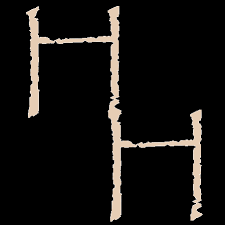 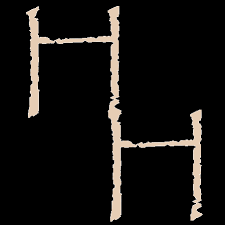 If selling food do you have a current Health Inspection Certificate? Yes   NoPLEASE CHECK THE SPACE YOU WOULD LIKE BELOW 10X10 SPACE- ($75) 10x20 SPACE- ($100) Food Trailer spot NO ELECTRICITY ($150)No Vendor spots at fair park have water connections or electricity. If your vendor spot needs water or electric, you will need to bring your own. Payment will be due when you arrive to set up your vendor space. If you are selling a food product, you will need to show your current health inspection certificate before you will be allowed to sell from your vendor stand.NO VEHICLES ARE ALLOWED IN THE VENDOR AREA. YOU WILL BE ALLOWED TO COME IN TO UNLOAD AND WILL NEED TO PARK YOUR VEHICLE IN THE PARKING AREA. EACH VENDOR WILL BE ALLOWED 2 PARKING PASSES.ALL CHECKS SHOULD BE MADE OUT TO HAMILTON HERITAGE FOUNDATION.HCHD DOES NOT TAKE A PERCENTAGE OF YOUR SALES. ONCE YOU PAY YOUR VENDOR FEE YOU WILL NOT OWE ANYTHING ELSE TO HCHD.